ينظم معهد الدراسات الإفريقية التابع لجامعة محمد الخامس بالرباطوسفارة جمهورية السودان بالرباط ندوةالدور المغربي والسوداني في توطين الثقافة الصوفية في إفريقياالاثنين 08 يناير 2018 على الساعة الثالثة بعد الزوالبمقر معهد الدراسات الإفريقية - مدينة العرفان16:00 - السيد مصطفى أحمد علي، إطار سابق بمنظمة الإيسيسكو بالرباط"الرافد المغربي في التصوف السوداني، السيد أحمد بن إدريس نموذجا"16:20 - السيد عبد الإله بن عرفة، مدير الإدارة الثقافية بمنظمة الإيسيسكو"دور السودان في التواصل الثقافي بين المغرب والمشرق"16:40 - مناقشةالبرنامج14:30 - استقبال المشاركين15:00 - كلمة السيد سفير جمهورية السودان بالرباط - كلمة السيد مدير معهد الدراسات الإفريقية 15:20 - السيد سليمان عبد التواب الزين، سفير جمهورية السودان بالمغرب"دور الطرق الصوفية المغربية في التواصل مع إفريقيا (السودان نموذجا)"15:40 - السيد أحمد الشكري، معهد الدراسات الإفريقية بالرباط"الإشعاع الصوفي المغربي بإفريقيا"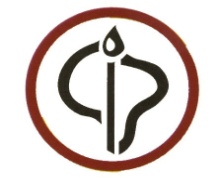 جامعة محمد الخامس بالرباطمعهد الدراسات الإفريقية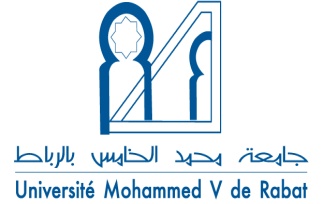 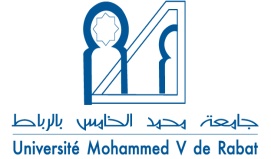 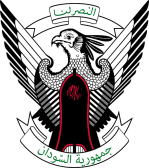 سفارة جمهورية  السودان بالرباط